                                    ПРОЕКТ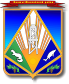 МУНИЦИПАЛЬНОЕ ОБРАЗОВАНИЕ              ХАНТЫ-МАНСИЙСКИЙ РАЙОН                     Ханты-Мансийский автономный округ – ЮграАДМИНИСТРАЦИЯ ХАНТЫ-МАНСИЙСКОГО РАЙОНАР А С П О Р Я Ж Е Н И ЕОб утверждении Плана проведенияэкспертизы муниципальныхнормативных правовых актов Ханты-Мансийского района, затрагивающихвопросы осуществления предпринимательской и инвестиционной деятельности, на 2024 год 	Во исполнение пункта 32 Порядка проведения оценки регулирующего воздействия проектов муниципальных нормативных правовых актов 
Ханты-Мансийского района, экспертизы муниципальных нормативных правовых актов Ханты-Мансийского района, утвержденного постановлением администрации Ханты-Мансийского района от 18.09.2023 № 507 «Об утверждении Порядка проведения оценки регулирующего воздействия проектов муниципальных нормативных правовых актов Ханты-Мансийского района, экспертизы муниципальных нормативных правовых актов Ханты-Мансийского района», в целях выявления в действующих муниципальных нормативных правовых актах Ханты-Мансийского района положений, содержащих избыточные обязанности, запреты и ограничения для субъектов предпринимательской и инвестиционной деятельности, а также положений, предусматривающих необоснованные расходы субъектов предпринимательской и инвестиционной деятельности и бюджета Ханты-Мансийского района, руководствуясь статьей 32 Устава Ханты-Мансийского района:1. Утвердить План проведения экспертизы муниципальных нормативных правовых актов Ханты-Мансийского района, затрагивающих вопросы осуществления предпринимательской и инвестиционной деятельности, на 2024 год (далее – План) согласно приложению к настоящему распоряжению. 2. Должностные лица, ответственные за проведение экспертизы, обеспечивают выполнение плана в установленные сроки.        3. Разместить настоящее распоряжение на официальном сайте администрации Ханты-Мансийского района.4. Контроль за выполнением настоящего распоряжения возложить на заместителя главы Ханты-Мансийского района по финансам 
Болдыреву Н.В.Приложениек распоряжению администрации Ханты-Мансийского районаот__________№_____-рПланпроведения экспертизы муниципальных нормативных правовых актов Ханты-Мансийского района, затрагивающих
вопросы осуществления предпринимательской и инвестиционной деятельности, на 2024 год[Дата документа]г. Ханты-Мансийск[Номер документа]Глава Ханты-Мансийского районаДОКУМЕНТ ПОДПИСАН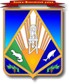 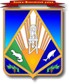 ЭЛЕКТРОННОЙ ПОДПИСЬЮСертификат  [Номер сертификата 1]Владелец [Владелец сертификата 1]Действителен с [ДатаС 1] по [ДатаПо 1]К.Р.Минулин№ п/пНормативный правовой акт, подлежащий экспертизе Сроки проведения экспертизыСроки проведения экспертизыДолжностное лицо, ответственное за проведение экспертизы№ п/пНормативный правовой акт, подлежащий экспертизе Период проведения публичных консультаций (не менее 25 рабочих дней)Период направления документов в уполномоченный орган (не позднее 10 рабочих дней со дня окончания публичных консультаций)Должностное лицо, ответственное за проведение экспертизыДепартамент имущественных и земельных отношений администрации Ханты-Мансийского районаДепартамент имущественных и земельных отношений администрации Ханты-Мансийского районаДепартамент имущественных и земельных отношений администрации Ханты-Мансийского районаДепартамент имущественных и земельных отношений администрации Ханты-Мансийского районаДепартамент имущественных и земельных отношений администрации Ханты-Мансийского района1.Решение Думы Ханты-Мансийского от 04.06.2014 № 362 «Об утверждении Методики расчета арендной платы за пользование муниципальным недвижимым имуществом Ханты-Мансийского района»II квартал 
2024 годане позднее 
31 июля 2024 годаНачальник управления муниципального имущества департамента имущественных и земельных отношений администрации Ханты-Мансийского района 2.Решение Думы Ханты-Мансийского района от 18.12.2014 № 411 «Об утверждении методики расчета арендной платы за пользование отдельными видами муниципального имущества Ханты-Мансийского района»II квартал 
2024 годане позднее 
31 июля 2024 годаНачальник управления муниципального имущества департамента имущественных и земельных отношений администрации Ханты-Мансийского районаКомитет экономической политики администрации Ханты-Мансийского районаКомитет экономической политики администрации Ханты-Мансийского районаКомитет экономической политики администрации Ханты-Мансийского районаКомитет экономической политики администрации Ханты-Мансийского районаКомитет экономической политики администрации Ханты-Мансийского района3.Постановление администрации Ханты-Мансийского района от 21.07.2023 №330 «Об утверждении порядка предоставления субсидий из местного бюджета юридическим лицам (за исключением государственных, муниципальных учреждений) и индивидуальным предпринимателям, реализующим социальные проекты либо организующим проведение мероприятий»III квартал 
2024 годане позднее 
30 ноября 2024 годаЗаместитель председателя комитета экономической политики администрации Ханты-Мансийского района4.Постановление администрации Ханты-Мансийского района от 05.12.2023 №846 «Об утверждении Порядка предоставления грантов в форме субсидий победителям Конкурса на грант главы Ханты-Мансийского района»III квартал 
2024 годане позднее 
30 ноября 2024 годаЗаместитель председателя комитета экономической политики администрации Ханты-Мансийского района5.Постановление администрации Ханты-Мансийского района от 06.07.2021 №166 «Об утверждении Порядка предоставления субсидий субъектам малого и среднего предпринимательства в рамках реализации муниципальной программы развития малого и среднего предпринимательства на территории Ханты-Мансийского района»III квартал 
2024 годане позднее 
30 ноября 2024 годаНачальник отдела труда, предпринимательства и потребительского рынка комитета экономической политики администрации Ханты-Мансийского района6.Постановление администрации Ханты-Мансийского района от 20.01.2021 №14 «Об утверждении Порядков предоставления субсидий в рамках реализации мероприятий муниципальной программы «Развитие агропромышленного комплекса Ханты-Мансийского района»III квартал 
2024 годане позднее 
30 ноября 2024 годаНачальник отдела сельского хозяйства комитета экономической политики администрации Ханты-Мансийского района